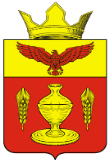 ВОЛГОГРАДСКАЯ ОБЛАСТЬ ПАЛЛАСОВСКИЙ МУНИЦИПАЛЬНЫЙ РАЙОНГОНЧАРОВСКОГО СЕЛЬСКИЙ СОВЕТР Е Ш Е Н И Е«02 » марта  2020 год                        п. Золотари                                                   № 8/1О внесении изменений и дополнений в Решение № 46/1_ от «20» декабря 2017г. «Об утверждении Правил благоустройства территории  Гончаровского сельского поселения Палласовского муниципального района Волгоградской области» (в редакции решения № 35/1  от «07» ноября 2018г.)        С целью приведения законодательства Гончаровского сельского поселения в соответствии с действующим Федеральным законодательством Российской Федерации, руководствуясь статьей 7 Федерального закона от 06 октября 2003 года №131-ФЗ «Об общих принципах организации местного самоуправления в Российской Федерации», Гончаровский сельский Совет Р Е Ш И Л:Внести изменения и дополнения в Решение Гончаровского сельского Совета № 46/1 от «20» декабря 2017г. «Об утверждении Правил благоустройства территории  Гончаровского сельского поселения Палласовского муниципального района Волгоградской области» (в редакции решения №35/1 от «07» ноября 2018г.)  (далее - Решение).         1.1 Подпункт 2.6.5.6 раздела II Правил изложить в следующей редакции:       «2.6.5.6 По прилегающим к отдельно стоящим объектам рекламы территориям, которые отображены на соответствующей схеме на кадастровом плане территории - на владельцев рекламных конструкций, если иное не предусмотрено законом или договором.»       1.2 Подпункт 2.6.5.7 раздела II Правил изложить в следующей редакции:        «2.6.5.7. По автомоечным постам, автостоянкам, автозаправочным станциям в границах отведенного земельного участка и прилегающей территории, которая отображена на соответствующей схеме на кадастровом плане территории  - на их собственников, если иное не предусмотрено законом или договором.»         2. Настоящее решение опубликовать в районной газете «Рассвет» и разместить на официальном сайте Гончаровского сельского поселения.         3. Настоящее решение вступает в силу после официального опубликования (обнародования).Глава Гончаровского                                                                 сельского поселения                                                                                         С.Г. НургазиевРег: № 11/2020